PENNSYLVANIA PUBLIC UTILITY COMMISSIONHarrisburg, PA  17105-3265Frank Rezzetano					:								::		C-2015-2462441:Duquesne Light Company		 		:FINAL ORDER		In accordance wit te provisions of Section 332() of te Public Utility Code, 66  C.S. §332(h), the decision of Administrative Law Judge Katrina L. Dunderdale dated November 13, 2015, has become final without further Commission action; THEREFORE,IT IS ORDERED:1.	That the complaint of Frank P. Rezzetano, Jr., against Duquesne Light Company, at Docket No. C-2015-2462441, is denied for the failure to satisfy the burden of proof.2. 	That the Secretary shall mark this case closed and discontinued. 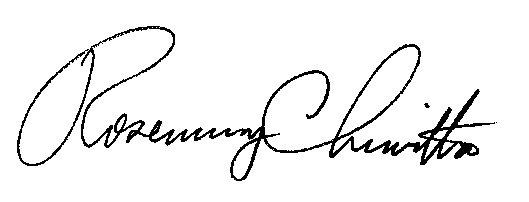 							BY THE COMMISSION,							Rosemary Chiavetta							Secretary(SEAL)ORDER ENTERED: December 28, 2015